Тема урока: «План местности». Рабочий лист № 1Задание 3Соедините стрелками рисунки и то, что на них изображено: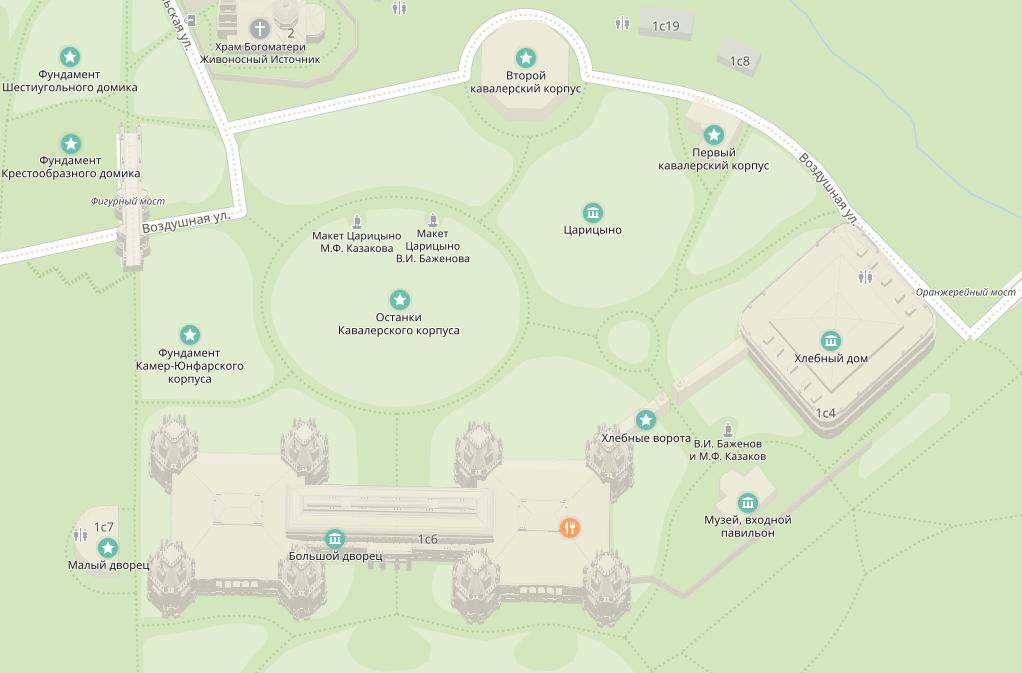 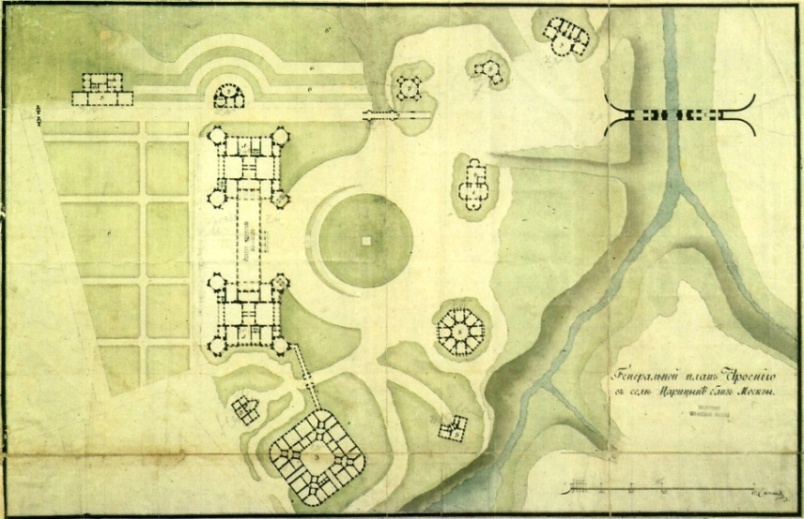 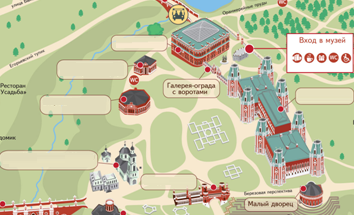 Задание 4Перечислите стороны горизонта: __________________________________________________________________________Какие из рисунков в задании № 1 и 2 являются планом местности?_____________________________________________Какие из изображений правильно сориентированы, в соответствии со сторонами горизонта? _________________________Задание 5Вам необходимо переместиться в следующую точку. Для этого, используя устное описание, найдите это место. Укажите его правильное расположение на карте из предложенных вам вариантов. Отметьте маршрут вашего движения на карте.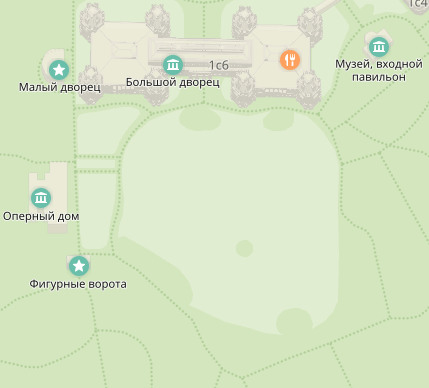 Пройдите на юг между зданиями Хлебного дома и Большого дворца через парадную арку. Обойдите вход в музей с правой стороны и выйдите к большой поляне с сосной в её центре. Оставив сосну по правой стороне от себя, обойдите поляну и встаньте лицом к южному фасаду Большого дворца. Развернитесь на 180 градусов. По обеим сторонам дорожки вы увидите волейбольные площадки.Задание 6. Рассмотрите изображение, ответьте на вопросы.Задание 7Рассмотрите план дворцово-паркового ансамбля, выполненный в 1810-е годы, ответьте на вопросы и выполните задания.Задание 8. Разгадайте секретный шифр и узнайте правильное направление движения к выходу.Планом местности называют:A) эскиз; B) рисунок; C) графику; D) чертёж; E) фотографию.Масштаб указывает на:F) увеличение расстояния на плане по сравнению с действительностью;G) объекты на местности;H) направления на плане;I) уменьшение расстояния на плане по сравнению с действительностью;J) вид земной поверхности.Самый крупный масштаб:K) 1:2000; L) 1:32000; M) 1:500000; N) 1:2500; O) 1:25000.Величиной масштаба называется расстояние на местности, соответствующее:P) 10 см на плане; Q) 1 см на плане; R) 100 см на плане; S) 20 см на плане; T) 1000 см на плане.На планах местности зелёным цветом окрашены:U) огород; V) районы городской застройки; W) шоссе; X) озеро; Y) лес.Азимут – это:0) направление на север; 1) угол между северным концом магнитной стрелки компаса и направлением на южный полюс; 
2) угол между направлением на север и на предмет местности; 3) направление на предмет.Задание 9. Используя компас и план из Задания 6, следуйте по Большому проспекту в правильном направлении в сторону выхода из парка.Укажите название метро, к которому вы пришли: ____________________________________________Задание 1Рассмотрите рисунки 1–3 слева. 
Как вы думаете, на рисунках показано изображение одних и тех же объектов или разных? Укажите номера строений на карте:Задание 2Сориентируйтесь на местности, используя рис. 1. Укажите стороны горизонта, учитывая тот факт, что лицевой фасад Второго кавалерского корпуса ориентирован строго на юг.1. Большой дворец.2. Хлебный дом.3. Первый кавалерский корпус.4. Второй кавалерский корпус.5. Храм.6. Фигурный мост.Задание 2Сориентируйтесь на местности, используя рис. 1. Укажите стороны горизонта, учитывая тот факт, что лицевой фасад Второго кавалерского корпуса ориентирован строго на юг.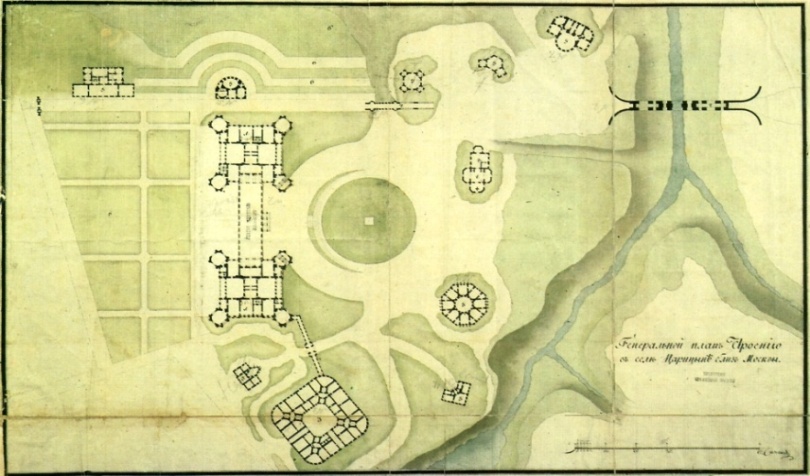 Если вы считаете, что на рис. 2 изображены те же объекты, что и на рис. 1, укажите номера строений на карте:1. Большой дворец.2. Хлебный дом.3. Первый кавалерский корпус.4. Второй кавалерский корпус.5. Храм.6. Фигурный мост.Сориентируйте план местности по сторонам горизонта, если вы считаете, что на рис. 2 изображены те же объекты, что и на рис. 1.Если вы считаете, что на рис. 3 изображены те же объекты, что и на рис. 1 и 2, укажите номера строений на карте.1. Большой дворец.2. Хлебный дом.3. Первый кавалерский корпус.4. Второй кавалерский корпус.5. Храм.6. Фигурный мост.Сориентируйте схему по сторонам горизонта, если вы считаете, что на рис. 3 изображены те же объекты, что и на рис. 1 и 2.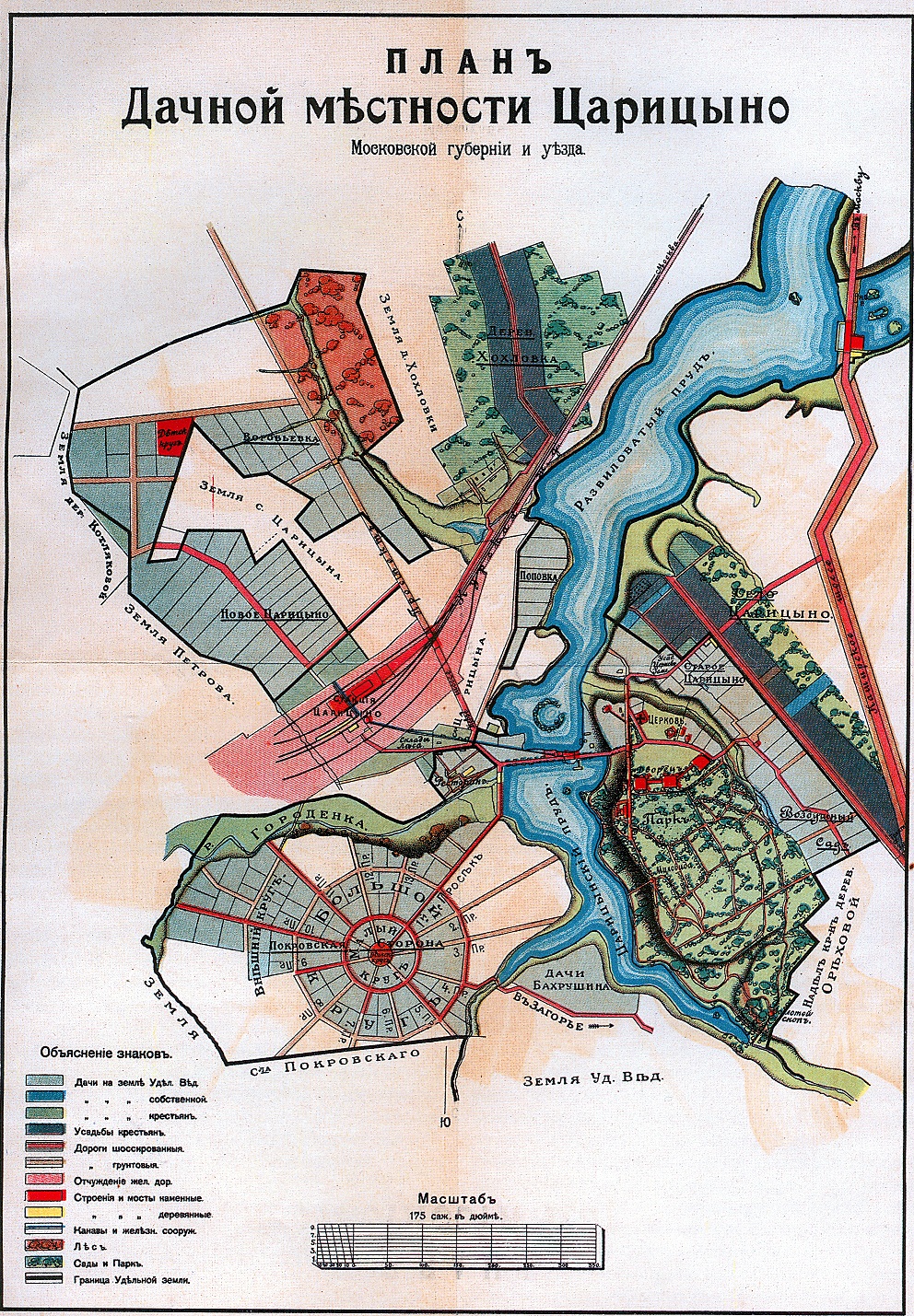 1. Отметьте своё местоположение, укажите на карте стороны горизонта.2. Какие элементы на изображении указывают на то, что это план местности? Перечислите:_____________________________________________________________________________________________________________________________________________________________________3. Найдите на плане местности масштаб. В каком виде он записан: как численный, именованный или линейный?_______________________________________________________4. Переведите приведённый вид записи масштаба в численный.______________________________________________________________________________________________________________5. Переведите масштаб в современные меры длины:______________________________________________________________________________________________________________6. Во сколько раз уменьшено расстояние на приведённом плане по сравнению с расстоянием на местности?______________________________________________________________________________________________________________1 сажень = 2,13 м1 дюйм = 2,54 см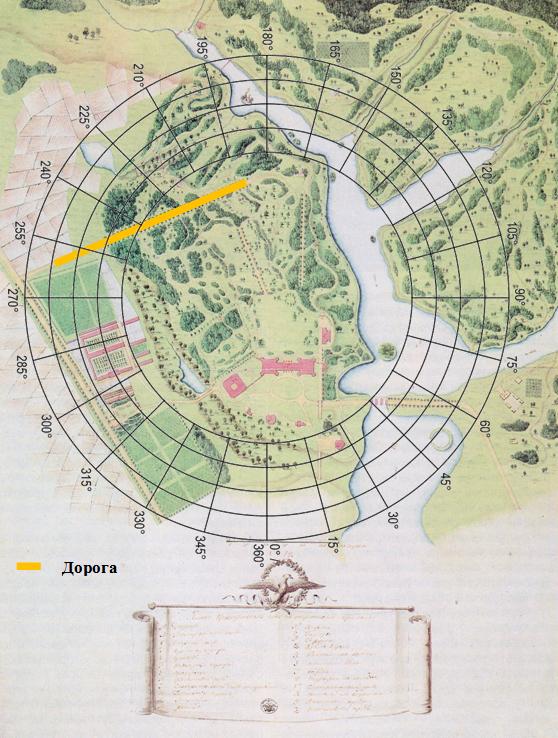 1. Попробуйте отметить своё местоположение. Укажите на карте стороны света.2. Сопоставьте цвет условных знаков на плане с объектами на местности:1) зелёный			а) пруды, реки2) жёлтый			б) постройки, здания3) красный			в) парковая зона4) синий 			г) дороги3. Выберите в качестве ориентира южный фасад Большого дворца и, используя компас, возьмите от него азимут 150 до места пересечения с дорогой. Отметьте на карте этот район.После прибытия на место определите, что в нём находится и чем важно это место с точки зрения истории.1. Попробуйте отметить своё местоположение. Укажите на карте стороны света.2. Сопоставьте цвет условных знаков на плане с объектами на местности:1) зелёный			а) пруды, реки2) жёлтый			б) постройки, здания3) красный			в) парковая зона4) синий 			г) дороги3. Выберите в качестве ориентира южный фасад Большого дворца и, используя компас, возьмите от него азимут 150 до места пересечения с дорогой. Отметьте на карте этот район.После прибытия на место определите, что в нём находится и чем важно это место с точки зрения истории.Название:___________________Описание:____________________________________________________________Период возникновения:____________________Для облегчения поиска используйте визуальный ориентир.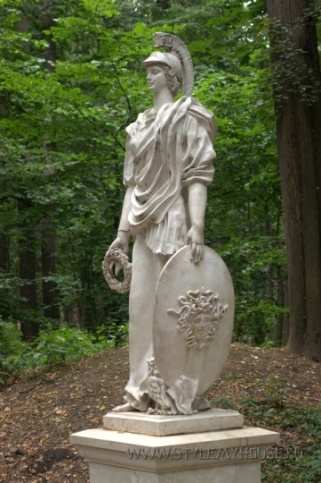 Как вы думаете,кто это?____________________________________________ABCDEFGHIJKLMNOPQRSTUVWXYZСЮХВЫЁЕЗОВСЕЖЮЦЫТЬГРЯГЗАОЭ0123456789ППКУДАЦХФДОТВЕТ:ОТВЕТ:ОТВЕТ:ОТВЕТ:ОТВЕТ:ОТВЕТ:ОТВЕТ:ОТВЕТ:ОТВЕТ:ОТВЕТ: